الجمهوريــــــــة الجزائريــــــة الديمقراطيـــــة الشعبيـــــةRépublique Algérienne Démocratique et Populaire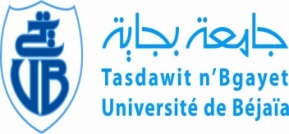 Aux Etudiants de 3éme Année Groupes 4 + 8+9Vous êtes informés que votre examen de remplacement du module "ESP" avec  Melle ARIB et Melle  AKKAR est programmé pour le mercredi   17 Février 2016, à la salle 07 Bloc 03 ; de 9h30 à 11h30. 		                                                                                      Fait le 14/02/2016	                             Le Département       